АДМИНИСТРАЦИЯ НИКОЛАЕВСКОГО СЕЛЬСОВЕТА САРАКТАШСКОГО РАЙОНА  ОРЕНБУРГСКОЙ ОБЛАСТИП О С Т А Н О В Л Е Н И Е_________________________________________________________________________________________________________05.12.2023                                                                                                        № 85-пс. НиколаевкаО проведении инвентаризации адресных объектовмуниципального образования Николаевский сельсовет Саракташского района Оренбургской области.В соответствии с Федеральным законом от 28.12.2013 г. № 443-ФЗ  «О федеральной информационной адресной системе и о внесении изменений в Федеральный закон «Об общих принципах организации местного самоуправления в Российской Федерации», согласно п. 6 постановления Правительства Российской Федерации от 22.05.2015 № 492 «О составе сведений об адресах, размещаемых в государственном адресном реестре, порядке межведомственного информационного взаимодействия при ведении государственного адресного реестра, о внесении изменений и признании утратившими силу некоторых актов Правительства РФ», в соответствии с п. 23 ст.5 Устава муниципального образования Николаевский сельсовет Саракташского района Оренбургской области 1.	Провести инвентаризацию адресных объектов муниципального образования Николаевский сельсовет  в срок до 31.12.2023 г2.	Утвердить план проведения инвентаризации адресных объектов муниципального образования  Николаевский сельсовет  (приложение №1).3.	Назначить ответственными за проведение инвентаризации адресных объектов ВРИО главы администрации МО Николаевский сельсовет  Е.С. Жигалкину.4.	Постановление вступает в силу со дня  его подписания.ВРИО главы муниципального образования                                Е.С. ЖигалкинаРазослано: ФИАС, Саракташскому филиалу ГУП, регистрационной                                                                                                                                                                             службе, прокуратуре.Приложение 1к постановлению администрации                                                                                                сельсовета от 05.12.2023 № 85-пПЛАНпроведения инвентаризации адресных объектов муниципального образования Николаевский сельсовет  с целью проведения инвентаризации и актуализации информации в ФИАС необходимо провести следующие мероприятия.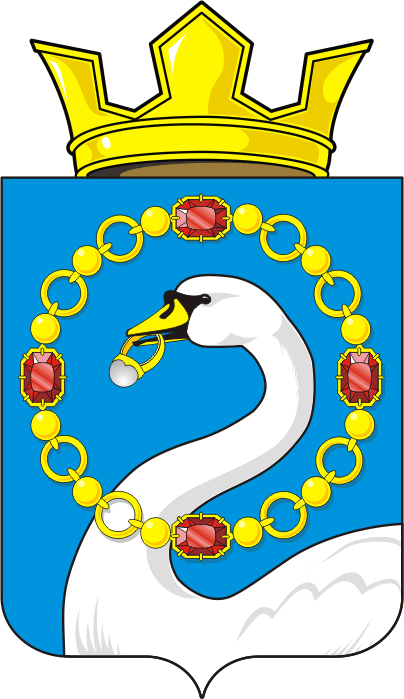 № п/пНаименование мероприятияСроки исполненияОтветственный исполнительПримечание1.Первый этап. Организационные мероприятия.Первый этап. Организационные мероприятия.Первый этап. Организационные мероприятия.Первый этап. Организационные мероприятия.1.1.Создание Рабочей группы Назначение ответственных  за проведение инвентаризации  адресных объектов на территории МО  Николаевский сельсовет06.12.2023г.Султангузина З.А.2.Второй этап. Проведение инвентаризации до 31.12.2023гВторой этап. Проведение инвентаризации до 31.12.2023гВторой этап. Проведение инвентаризации до 31.12.2023гВторой этап. Проведение инвентаризации до 31.12.2023г2.1.Предоставление администрации МО Николаевский сельсовет сведений об адресах объектов адресации, содержащихся в базах данных.по мере поступления запросов от  органов местных самоуправленийРегиональные управления ФНС России, ФМС России, Росреестра,ФГБУ «ФКП Росреестра», ФГУП «Почта России»2.2.Сопоставление информации полученной из ФИАС со сведениями, имеющимися в распоряжении уполномоченных органов  и организаций (ФМС России, ФНС России, Росреестр, ФГУП «Почта России»).Выявление неактуальных, неполных, недостоверных сведений об адресах и адресообразующих элементах, а также сведений об адресах и адресообразующих элементах, не размещенных в государственном адресном реестреСверка должна проводиться в отношении следующих сведений:- об адресах объектах адресации, присвоенных органами местного самоуправления муниципальных образований со дня вступления в силу Федерального закона от 28.12.2013 
№ 443-ФЗ «О федеральной информационной адресной системе и о внесении изменений в Федеральный закон «Об общих принципах организации местного самоуправления в Российской Федерации»;- об адресах объектов адресации, внесённых в ФИАС до 01.07.2014 (включая сведения, касающиеся объектов адресации в СНТ, ГСК, на межселенных территориях, в промзонах, и т.п.);- об адресах объектов адресации, права на которые зарегистрированы в «упрощённом» порядке, предусмотренном статьёй 25.3 Федерального закона от 21.07.1997 № 122-ФЗ «О государственной регистрации прав на недвижимое имущество и сделок с ним» (индивидуальные жилые дома, садовые, дачные дома, гаражи и т.п.).по мере поступленияЖигалкина Е.С.2.3.Инвентаризация документов о присвоении, об изменении и аннулировании адресов объектов адресации и наименований элементов планировочной структуры и элементов улично-дорожной сети. Для  каждого объекта адресации определяется документ о присвоении или изменении  соответствующего адреса.до 29.12.2023гЖигалкина Е.С.Султангузина З.А.2.4.Рассмотрение и согласование перечня объектов адресации, сформированного согласно п.3.5., на уровне рабочей группы муниципального образования. Утверждение перечня Главой МО Николаевский сельсоветдо 29.12.2023гЖигалкина Е.С.Султангузина З.А.2.5.Принятие решений по результатам инвентаризации.- в случае выявления различных наименований адресообразующих  элементов принимается  решение об актуальном наименовании соответствующего адресообразующего элемента;- в случае выявления адресообразующих наименований, адресов объектов адресации, по которым муниципальные акты  отсутствуют, принимается  решение о признании адреса присвоенным.до 29.12.2023гЖигалкина Е.С..3.Четвертый этап.Четвертый этап.Четвертый этап.Четвертый этап.3.1.Актуализация и наполнение государственного адресного реестра по материалам инвентаризации.До 31.12.2023гЖигалкина Е.С.Султангузина З.А.